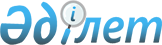 О признании утратившими силу некоторых приказов Агентства Республики Казахстан по делам государственной службыПриказ Председателя Агентства Республики Казахстан по делам государственной службы от 28 августа 2013 года № 06-7/120

      В соответствии с пунктом 1 статьи 21-1 Закона Республики Казахстан  от 24 марта 1998 года "О нормативных правовых актах", по результатам правового мониторинга нормативных правовых актов, проведенного в соответствии с постановлением Правительства Республики Казахстан от 25 августа 2011 года № 964 "Об утверждении Правил проведения правового мониторинга нормативных правовых актов", ПРИКАЗЫВАЮ:



      1. Признать утратившими силу некоторые приказы Агентства Республики Казахстан по делам государственной службы согласно приложению к настоящему приказу.



      2. Отделу управления персоналом государственной службы  Агентства (Сарсенов Ж.Ш.) в недельный срок со дня вступления в силу настоящего приказа направить копию приказа в Министерство юстиции Республики Казахстан и обеспечить его официальное опубликование.



      3. Настоящий приказ вводится в действие со дня подписания.      Председатель                               А. Байменов

Приложение            

к приказу Председателя Агентства 

Республики Казахстан по делам  

государственной службы     

от 28 августа 2013 года № 06-7/120 

Перечень

утративших силу некоторых приказов Агентства

Республики Казахстан по делам государственной службы

      1. Приказ Председателя Агентства Республики Казахстан по делам государственной службы (далее - Агентство) от 21 февраля 2011 года № 02-01-02/32 "Об утверждении Типовых квалификационных требований к должностям в правоохранительных органах" (зарегистрированный в Министерстве юстиции Республики Казахстан 14 марта 2011 года № 6801, опубликованный в газетах "Егемен Қазақстан" от 22 апреля 2011 года № 160-163 (26565) и "Казахстанская правда" от 16 апреля 2011 года № 129-130 (26550-26551)).



      2. Приказ Председателя Агентства от 6 сентября 2011 года № 02-01-02/189 "О внесении изменений в приказ Председателя Агентства Республики Казахстан по делам государственной службы от 21 февраля 2011 года № 02-01-02/32 "Об утверждении Типовых квалификационных требований к должностям в правоохранительных органах" (зарегистрированный в Министерстве юстиции Республики Казахстан 29 сентября 2011 года № 7216, опубликованный в газете "Казахстанская правда" от 2 ноября 2011 года № 349 (26740)).



      3. Приказ Председателя Агентства от 7 ноября 2012 года № 02-01-02/155 "О внесении изменений в приказ Председателя Агентства Республики Казахстан по делам государственной службы от 21 февраля 2011 года № 02-01-02/32 "Об утверждении Типовых квалификационных требований к должностям в правоохранительных органах" (зарегистрированный в Министерстве юстиции Республики Казахстан 8 ноября 2012 года № 8062, опубликованный в газетах "Егемен Қазақстан" от 6 декабря 2012 года № 802-806 (27877) и "Казахстанская правда" от 5 декабря 2012 года № 421-422 (27240-27241)).
					© 2012. РГП на ПХВ «Институт законодательства и правовой информации Республики Казахстан» Министерства юстиции Республики Казахстан
				